PERTEMUAN KE-2: EKSPLORASI MATERI  SASTRA BANDINGAN Karya sastra di media sosialKarya sastra meliputi: Puisi, cerpen, dramaMedia sosial yang dimaksud: youtube, facebook, instagram, line, twitter, tiktok, snapchat, dan lain-lain.Media sosial bukan media cetak online, seperti Bali post, Jawa Post Tempo. Bukan itu.Waktu publisH: Februari  2020-Februari 2021Co-teksKapan dikumpul: besok terakhir, jam 12.00 di e-learning undikshaFormLampirkan: halaman depan karya sastra dengan cara screenshot; like, comment, shareNo. Nama Media SosialBentuk karya (puisi, cerpen, dramaNama Account MedsosTanggal publish (Maret 2020-Februari 2021Url1YoutubepuisiGusMus Channel1 Oktober 2020https://youtu.be/xh9RVAGZqPo2YoutubePuisiCatatan Khoirul Triann1 Februari 2021https://youtu.be/iFPZ4GEj99s3InstagramCerpencerpen.ku31 Oktober 2020https://www.instagram.com/p/CHAdgXIFCvS/?igshid=li0onndj3af7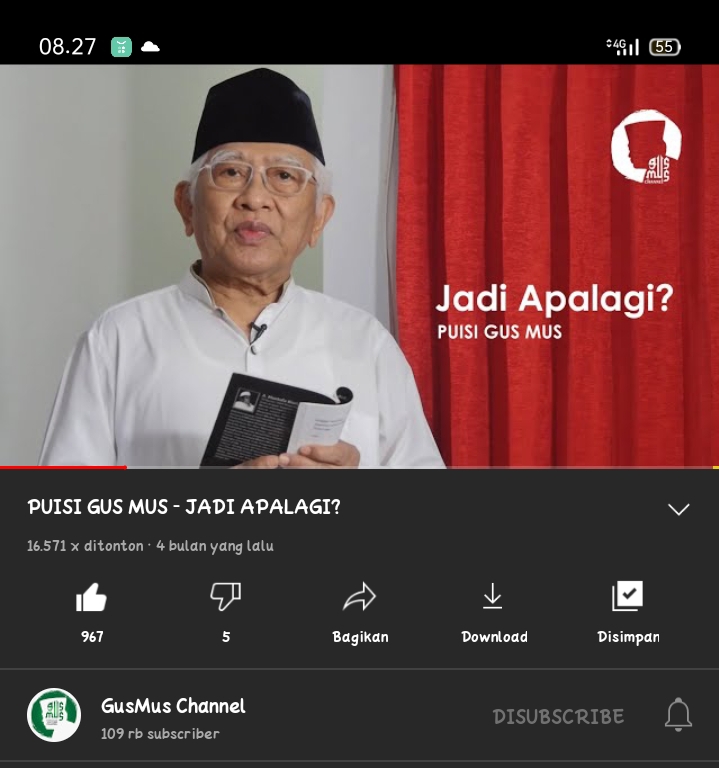 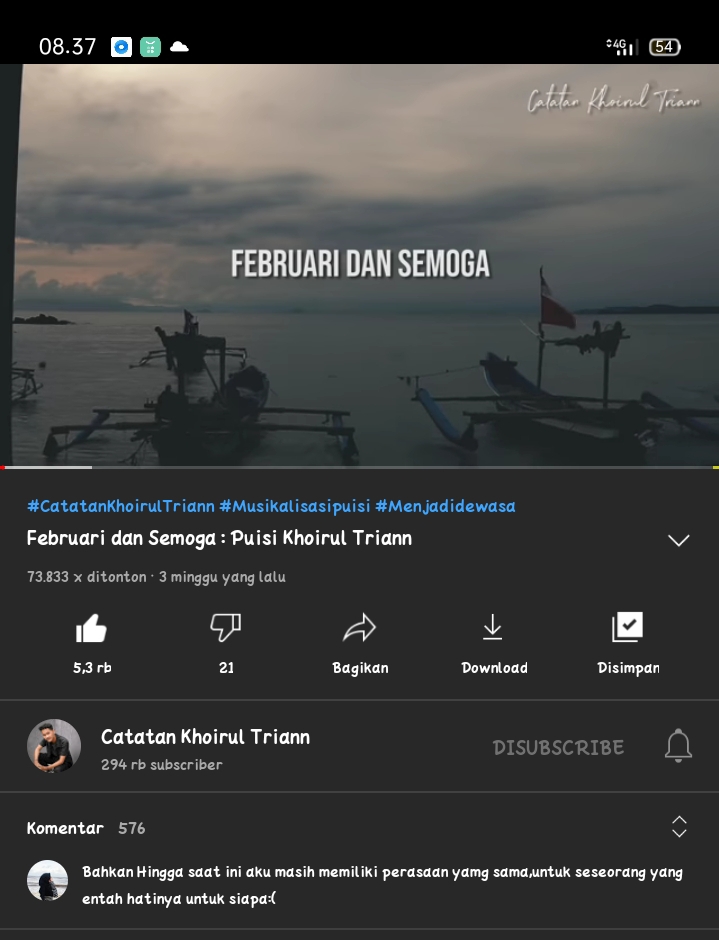 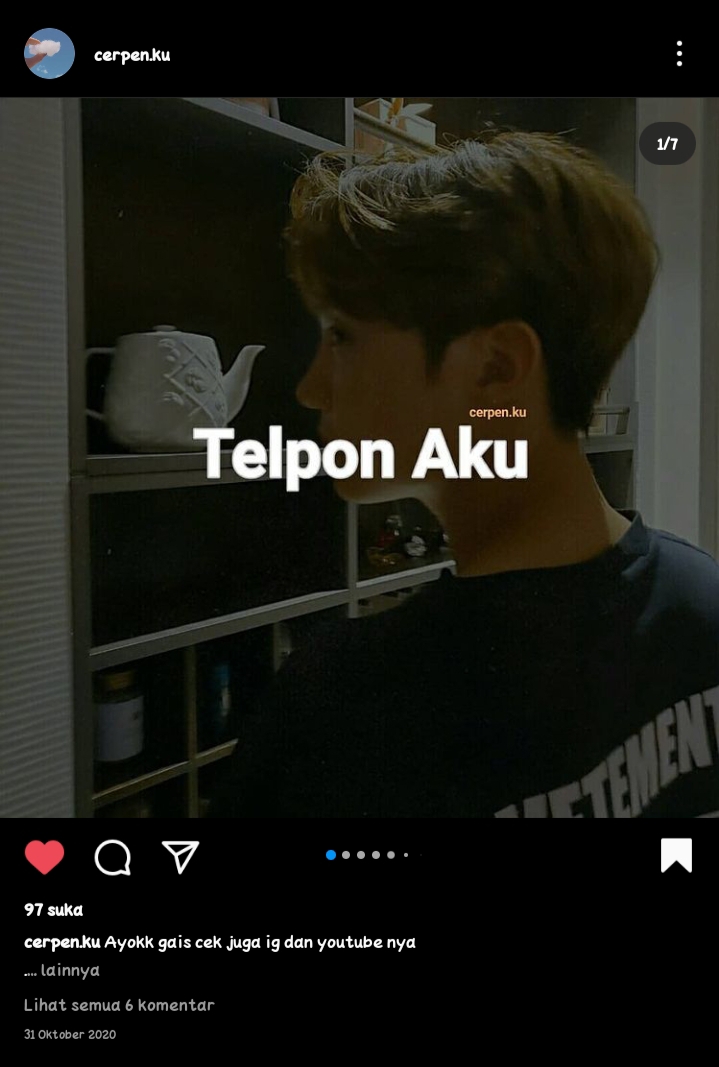 